Asistencia al contribuyente-Información del Impuesto sobre la Renta de las Personas Físicas.Atención telefónica: Del día 5 de mayo y hasta el 30 de junio de 2022.Cita previa para atención telefónica: Del 3 de mayo al 29 de junio. Los contribuyentes podrán solicitar cita previa en el teléfono de la AEAT 901 22 33 44 o 91 553 00 71 para la confección de su declaración de la Renta 2021, SIEMPRE VÍA TELEFÓNICA (De lunes a viernes de 9 a 19 horas).En el día y la hora acordados, se pondrán en contacto con usted para confeccionar su declaración POR TELÉFONO.IMPORTANTE:Para ello, deberá tener preparada en ese mismo momento la siguiente documentación: DNI, Declaración de Renta del año 2020, Número de cuenta bancaria,Importe de datos relativos a los rendimientos de capital inmobiliario/ alquileres (importes de los ingresos y gastos, contrato de alquiler, número de DNI de los arrendatarios, fecha de adquisición del inmueble arrendado, importe y gastos de adquisición del mismo…); Datos relativos a las ganancias o pérdidas patrimoniales (Importe y fecha de transmisión y de adquisición, etc..)Así como cualquier otro dato que considere de interés (sindicato, colegio profesional, etc.).Pueden efectuar la solicitud de cita previa los contribuyentes que hayan obtenido en 2020:Rendimientos del trabajo, sin límite de importe.Rendimientos del capital mobiliario, sin límite de importe.Ganancias y pérdidas patrimoniales sujetas a retención o ingreso a cuenta salvo fondos sin base de retención art. 97.2.Subvenciones y otras ganancias o pérdidas que no deriven de transmisión (salvo subvenciones de actividades económicas).Imputación del régimen de rentas inmobiliarias (inmuebles no arrendados a disposición de sus titulares).Rendimientos del capital inmobiliario con el límite de 1 bien inmueble alquilado y 1 contrato de alquiler.Rendimientos de actividades empresariales en módulos (con sus subvenciones). Sólo 1 actividad.Ganancias o pérdidas patrimoniales derivadas de hasta dos transmisiones y cuya adquisición no provenga de herencias.Todas las rentas anteriores derivadas del régimen de atribución de rentas.Atención Presencial: del 1 al 30 de junio de 2022. Cita previa para atención presencial: A partir del día 26 de mayo de 2022 hasta el 29 de junio. Los contribuyentes podrán solicitar cita previa en el teléfono de la AEAT 901 22 33 44 o 91 553 00 71 para la confección de su declaración de la Renta 2021, DE FORMA PRESENCIAL.Lugares para la atención presencial:Centro de Asistencia al Contribuyente en Logroño, ubicado en la antigua Beneficencia (entrada por el Parque de la Cometa), llamando al teléfono de cita previa 901 223 344 ó 91 553 00 71 (L a V de 9 a 19 h) con NIF/NIE o pidiendo cita previa a través de internet con NIF/NIE o DNI electrónico, certificado electrónico, Cl@ve Pin o referencia.  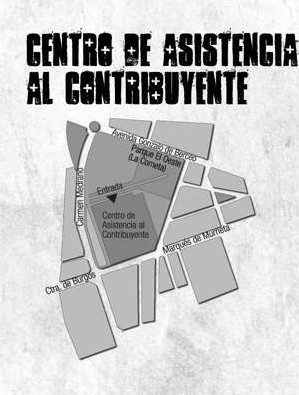 Oficinas de Atención al Ciudadano de Alfaro, Arnedo, Calahorra, Cervera del Río Alhama, Haro, Nájera, Santo Domingo de la Calzada, y Torrecilla en Cameros. Este servicio no se presta en la Oficina de Atención al Ciudadano de Logroño. La atención presencial en las oficinas del SAC, SOLO SE REALIZARÁ DURANTE EL MES DE JUNIO.Para pedir cita en las indicadas Oficinas de Atención al Ciudadano, se realizará llamando al teléfono de las propias oficinas https://www.larioja.org/ciudadanos/es/oficinas-atencion-ciudadania.En el supuesto de que la persona que acuda a cualquier Oficina de Atención al Ciudadano a confeccionar la declaración del IRPF no sea el declarante, será necesario que aporte: El modelo de representación (doc, 52 KB),El código IBAN del número de cuenta en la que se desea recibir el importe de la devolución o realizar el ingreso correspondiente.